Name:                              Class:TYPE IN TEXT BOXESDirections: type the name of each piece of technology into the text boxes. 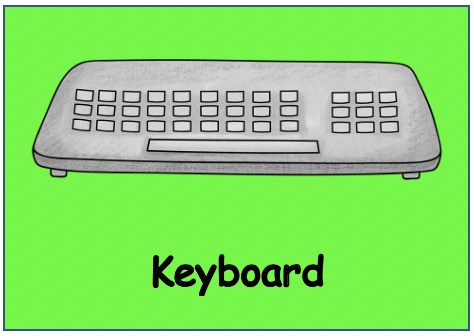 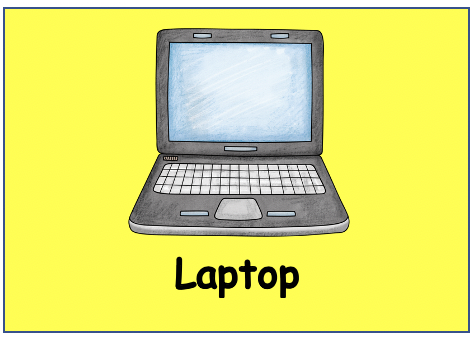 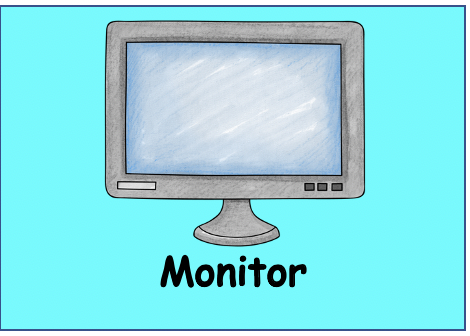 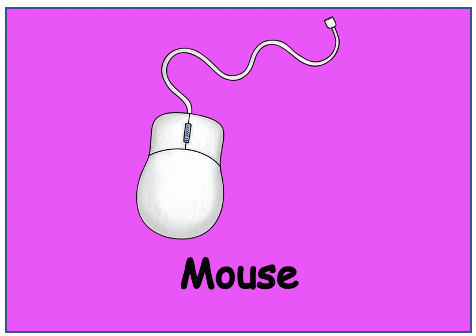 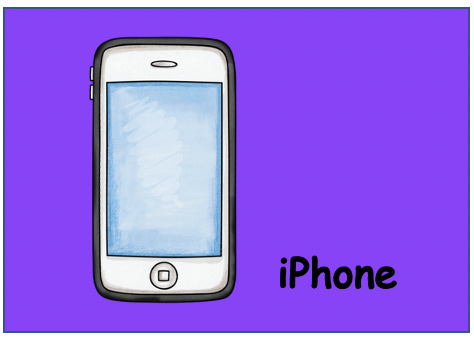 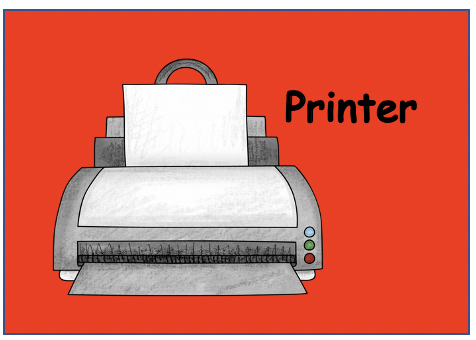 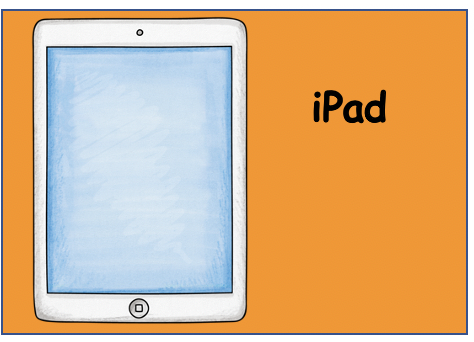 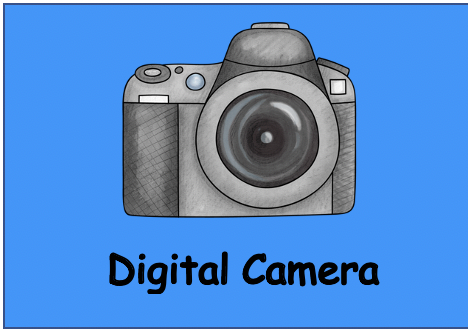 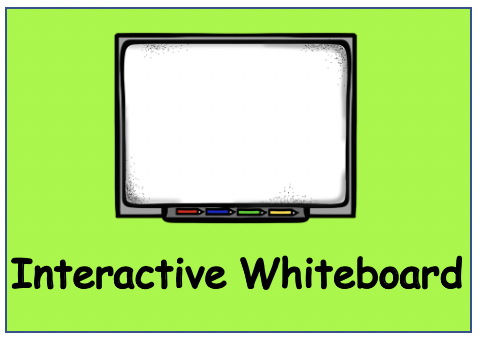 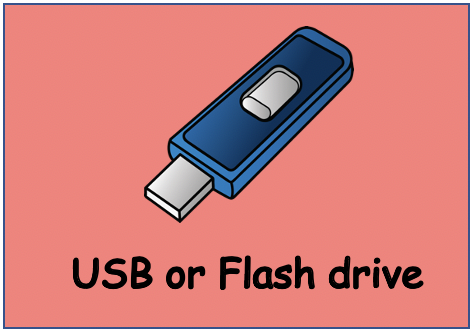 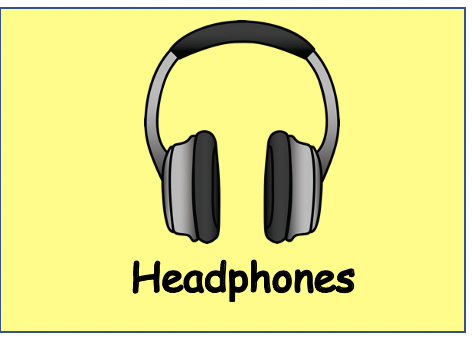 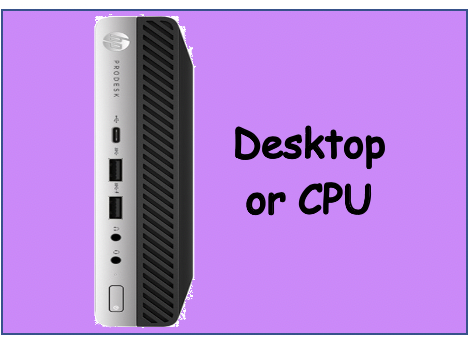 